Varese, 5 ottobre 2015Agli arbitri di calcio in servizioOggetto: riunioni mensili.CarissimiVi trasmetto il calendario degli incontri mensili a voi dedicati per l’anno sportivo 2015-2016. Il vostro ruolo importante e delicato nella nostra Associazione, richiede sempre crescente entusiasmo, rinnovata passione e adeguata preparazione.Confido quindi nella vostra puntuale e costruttiva partecipazione a tutti gli incontri.Gli incontri si terranno presso la sede del Comitato Provinciale di Via S. Francesco  Varese, di martedì, dalle ore 20.45 alle 22.30.Ottobre: 20/2015: Relatore . Correzione e discussione sui test.Novembre:	 17/2015: Relatore Mimmo Serino. Il  ruolo dell’Arbitro CSI (1^ parte).Dicembre:  15/2015: Relatore Mimmo Serino. Il  ruolo dell’Arbitro CSI (2^ parte).Gennaio:  26/2016: Relatore Silvano Zanovello. Importanza e varietà della comunicazione tra i protagonisti sportivi.Marzo:  8/2016: Relatore Stefano Faletti. Il potere dell’arbitro.Aprile:  12/2016: Relatore Arbitro di altro Comitato con particolare esperienzaMaggio: 3/2016: Relatore . Lezione pratica sul campo, valutazione sul servizio arbitrale effettuato e proposte per il nuovo anno.Annotazioni Importanti: Siete tutti caldamente invitati a partecipare alla celebrazioni delle messe di Natale e Pasqua organizzate dal nostro Comitato per tutti coloro che offrono il loro servizio associativo.Vi ricordo che rimane l’obbligo per ogni squadra di avere un allenatore in possesso di patentino ottenuto dopo aver frequentato i nostri corsi. Tuttavia fino al 30/11/2015 tale obbligo viene momentaneamente sospeso in attesa di dare compimento agli incontri di aggiornamento per i vecchi allenatori e all’avvio del corso per i nuovi aspiranti allenatori. All’inizio del corso gli iscritti riceveranno un tesserino provvisorio che attesterà l’iscrizione e la regolare frequenza alle lezioni, firmato dal Presidente del Comitato e dal Responsabile della Formazione, che permetterà loro di sedere in panchina, con funzioni di allenatore, per tutta la stagione 2015-2016Colgo l’occasione per ringraziarvi per il prezioso servizio sportivo-educativo che offrite a quanti praticano il calcio nello spirito della nostra Associazione.Vi saluto cordialmenteIl Responsabile della FormazioneMimmo Serino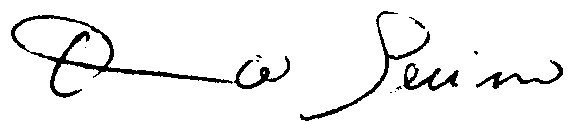 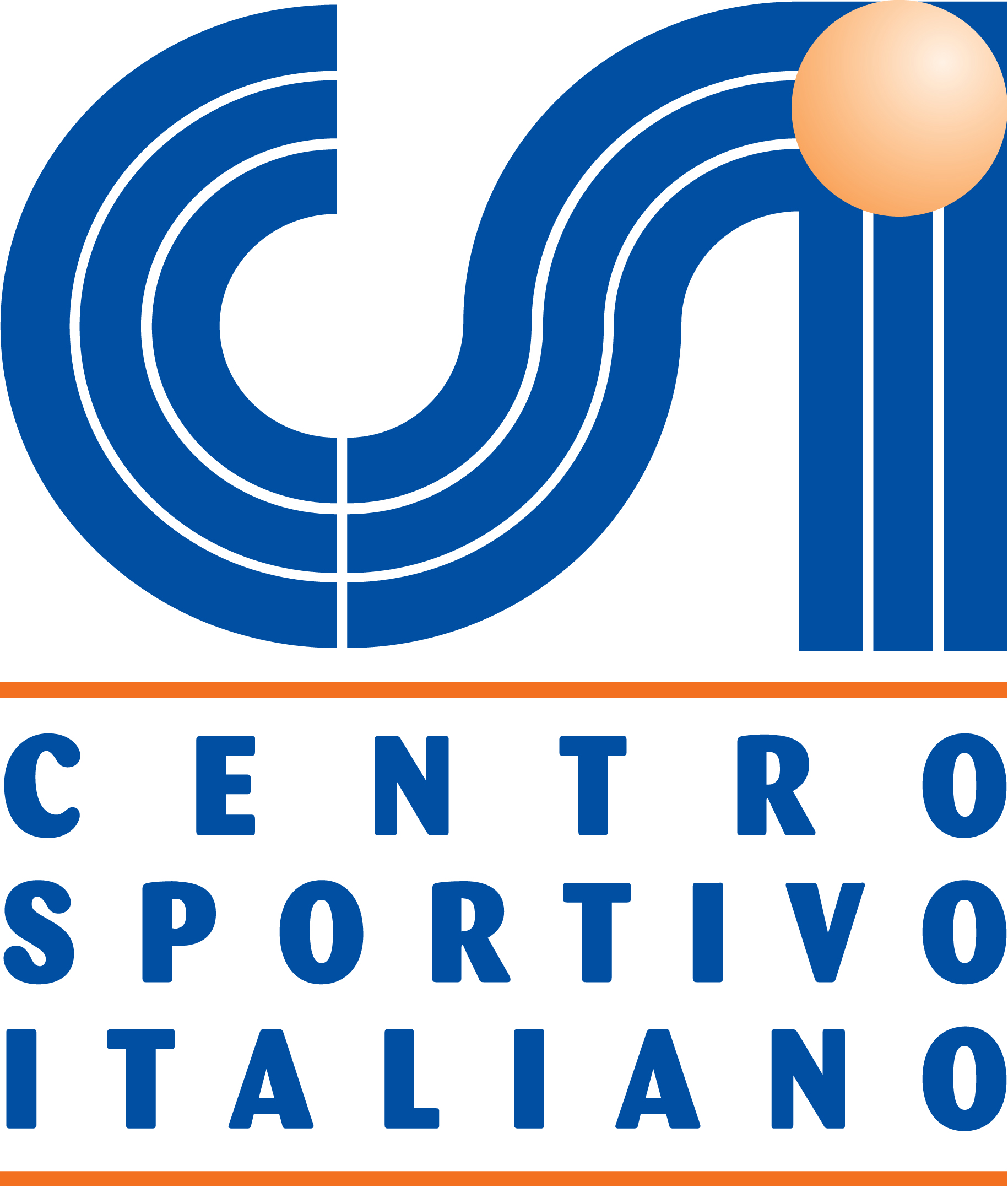 CENTRO SPORTIVO ITALIANOCOITATO PROVINCIALE DI VARESEVia , 15 - 21100 Varese - TEL.: 0332-239.126 - FAX: 0332-240.538EAIL: postmaster@csivarese.it - SITO INTERNET: www.csivarese.it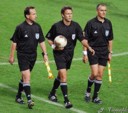 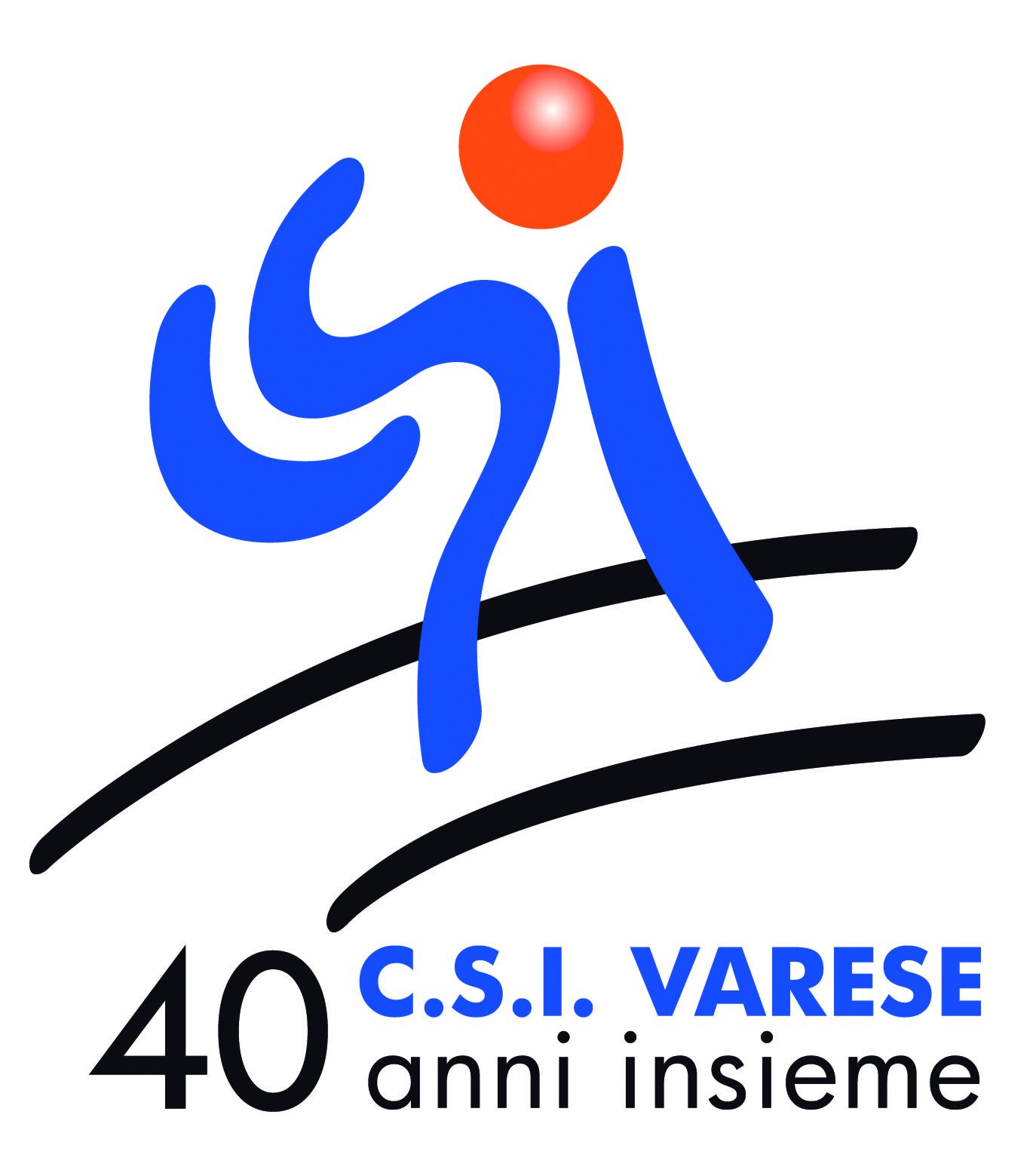 